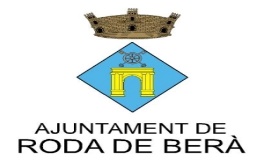 Carrer Joan Carles I, 1543883 – Roda de BeràTelf: 977657009Fax: 977809071oac@rodadebera.catwww.rodadebera.cat         LLICÈNCIA GUAL / LICENCIA VADO                                            LLICÈNCIA D’BRES MENORS /                                                    LICENCIA DE OBRAS MENORES1. DADES DEL SOL·LICITANT / DATOS DEL SOLICITANTE 2. EMPLAÇAMENT DEL GUAL / EMPLAZAMIENTO DEL VADO 3. TIPOLOGIA DE LA SOL.LICITUD DEL GUAL / TIPOLOGÍA DE LA SOLICITUD DEL VADO Nombre de Vehicles / Número de vehículos:  ______________Amplada / Anchura: _______________Ús a que serà destinat / Uso al que será destinado: ________________________4.- OBSERVACIONS/OBSERVACIONES: ___________________________________________________________________________________ ____________________________________________________________________________________________________ ____________________________________________________________________________________________________ ____________________________________________________________________________________________________ 5. DOCUMENTACIÓ ADJUNTA / DOCUMENTACIÓN ADJUNTA   	□ Autorització del propietari en cas de lloguer / Autorización del propietario en caso de alquiler □  Altres / Otros Signatura/ Firma  _______________________________               Data / Fecha ___________________________________ L'informem que les seves dades seran incorporades a un tractament responsabilitat de l’Ajuntament de Roda de Berà per a gestionar la sol·licitud i el servei. Les seves no seran cedides a tercers. Les seves dades seran conservades com a part del registre d’expedients de l’Ajuntament. Per a més informació consulti la nostra política de privacitat.  Així mateix s’informa de la possibilitat d’exercir els seus drets d’accés, rectificació, supressió i la resta dels seus drets mitjançant la remissió d’un escrit dirigit al Delegat de Protecció de Dades a la següent adreça: Ajuntament de Roda de Berà, Carrer Joan Carles I, nº 15, 43883 Roda de Berà (Tarragona). Le informamos que sus datos serán incorporados a un tratamiento responsabilidad del Ayuntamiento de Castelldefels para gestionar la solicitud y el servicio. Sus datos no serán cedidos a terceros. Sus datos serán conservados como parte del registro de expedientes del Ayuntamiento. Para más información consulte nuestra política de privacidad. Asimismo se informa de la posibilidad de ejercer sus derechos de acceso, rectificación, supresión y el resto de sus derecho por escrito dirigiéndose al Delegado de Protección de Datos en la siguiente Dirección: Ayuntamiento de Roda de Berà, Caller Joan Carles I nº 15, 43883 Roda de Berà (Tarragona). SR. ALCALDE–PRESIDENT DE L’AJUNTAMENT DE RODA DE BERANom o raó social / Nombre o razón social Nom o raó social / Nombre o razón social Nom o raó social / Nombre o razón social DNI/NIF/CIF DNI/NIF/CIF Adreça / Dirección Adreça / Dirección Població / Población Codi postal Telèfon / Teléfono Correu electrònic / Correo electrónico  Correu electrònic / Correo electrónico  En representació (si escau)/ En representación (en su caso) En representació (si escau)/ En representación (en su caso) En representació (si escau)/ En representación (en su caso) Alta llicència/Alta licencia □ Gual permanent de 0 a 24 hores/Vado permanente de 0 a 24 horas  (Si la vorada i/o vorera no té rebaix, les despeses son a càrrec del sol·licitant, mitjançant sol·licitud de llicència d’obra menor i posterior inspecció).(Si el bordillo y/o acera no tiene rebaje, los gastos son a cargo del solicitante, mediante solicitud de licencia de obra menor y posterior inspección).□ Amb rebaix (model Annex i pressupost)/ Con rebaje (modelo anexo y presupuesto)□ Sense rebaix / Sin rebajeSol.licitud llicència d’obra menor / Solicitud licencia de obra menor□ Amb rebaix (adjuntar model Annex, pressupost i les liquidacions abonades) / Con rebaje (adjuntar modelo Anexo, presupuesto y las liquidaciones abonadas)Baixa definitiva / Baja definitiva  □ Gual permanent de 0 a 24 hores/Vado permanente de 0 a 24 horas □ Entrega de placa (Obligatori) / Entrega de placa (Obligatorio).(Eliminació de la marca vial groga Obligatori) / (Eliminación de la marca vial amarilla Obligatorio)Nova placa de gual / Nueva placa de vado □ Per robatori o pèrdua placa núm. /Por robo o pérdida placa nº:  _____________            Adjunta còpia denuncia / Adjunta copia denuncia.□ Per deteriorament placa núm. /Por deterioro placa nº:  ____________________ Altres / Otras □ Ampliació dels metres de l’accés /Ampliación de los metros del acceso □ Reducció dels metres de l’accés / Reducción de los metros del acceso □  Comprovació dels metres de l’accés / Comprobación de los metros del acceso □ _________________________________________ 